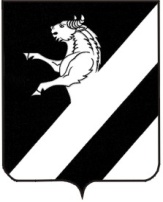 КРАСНОЯРСКИЙ КРАЙ АЧИНСКИЙ РАЙОНЛАПШИХИНСКИЙ СЕЛЬСКИЙ СОВЕТ ДЕПУТАТОВ ЧЕТВЕРТОГО СОЗЫВА

 РЕШЕНИЕ27.09.2021                                                                                                   № 7-12Р О внесении изменений в решение Лапшихинского сельского Совета депутатов от 27.11.2019 №6-42Р «Об утверждении положения о старосте сельского населенного пункта  в Лапшихинском сельсовете Ачинского района Красноярского края»	На основании  модельного акта Ачинской городской прокуратуры  на решение Лапшихинского сельского Совета депутатов от 27.11.2019 № 6-42Р «Об утверждении положения о старосте сельского населенного пункта  в Лапшихинском сельсовете Ачинского района Красноярского края».	 В соответствии  со статьями 27.1, 40 Федерального закона от 06.10.2003 № 131-ФЗ «Об общих принципах организации местного самоуправления в Российской Федерации» (в редакции Федерального закона от 30.04.2021 № 116-ФЗ «О внесении изменений в отдельные законодательные акты Российской Федерации»),  руководствуясь ст. ст. 20, 24  Устава Лапшихинского  сельсовета, Лапшихинский сельский  Совет  депутатов  РЕШИЛ:	1. Внести в Положение о старосте сельского населенного пункта   в Лапшихинском сельсовете к Решению Лапшихинского сельского Совета депутатов от 27.11.2019 №6-42Р «Об утверждении положения о старосте сельского населенного пункта  в Лапшихинском сельсовете Ачинского района Красноярского края» следующие изменения:1.2. подпункт 7 пункта 7.2. Положения о старосте сельского населенного пункта в Лапшихинском  изложить в следующей редакции:	« 7) прекращения гражданства Российской Федерации либо гражданства иностранного государства - участника международного договора Российской Федерации, в соответствии с которым иностранный гражданин имеет право быть избранным в органы местного самоуправления, наличия гражданства (подданства) иностранного государства либо вида на жительство или иного документа, подтверждающего право на постоянное проживание на территории иностранного государства гражданина Российской Федерации либо иностранного гражданина, имеющего право на основании международного договора Российской Федерации быть избранным в органы местного самоуправления, если иное не предусмотрено международным договором Российской Федерации».	2. Контроль за исполнением настоящего Решения возложить на постоянную комиссию по  экономике и бюджетной политике, муниципальному имуществу, сельскому хозяйству, землепользованию и окружающей среды.	3.Решение вступает в силу после официального опубликования в информационном листе «Лапшихинский вестник» и подлежит размещению на официальном сайте в сети «Интернет» по адресу: https://lapshiha.ru/.Председатель Лапшихинского                                     Глава Лапшихинского  сельского Совета депутатов                                         сельсовета                                    А.С. Банный                                                                  О.А. Шмырь                                                     